附录六：差旅报销单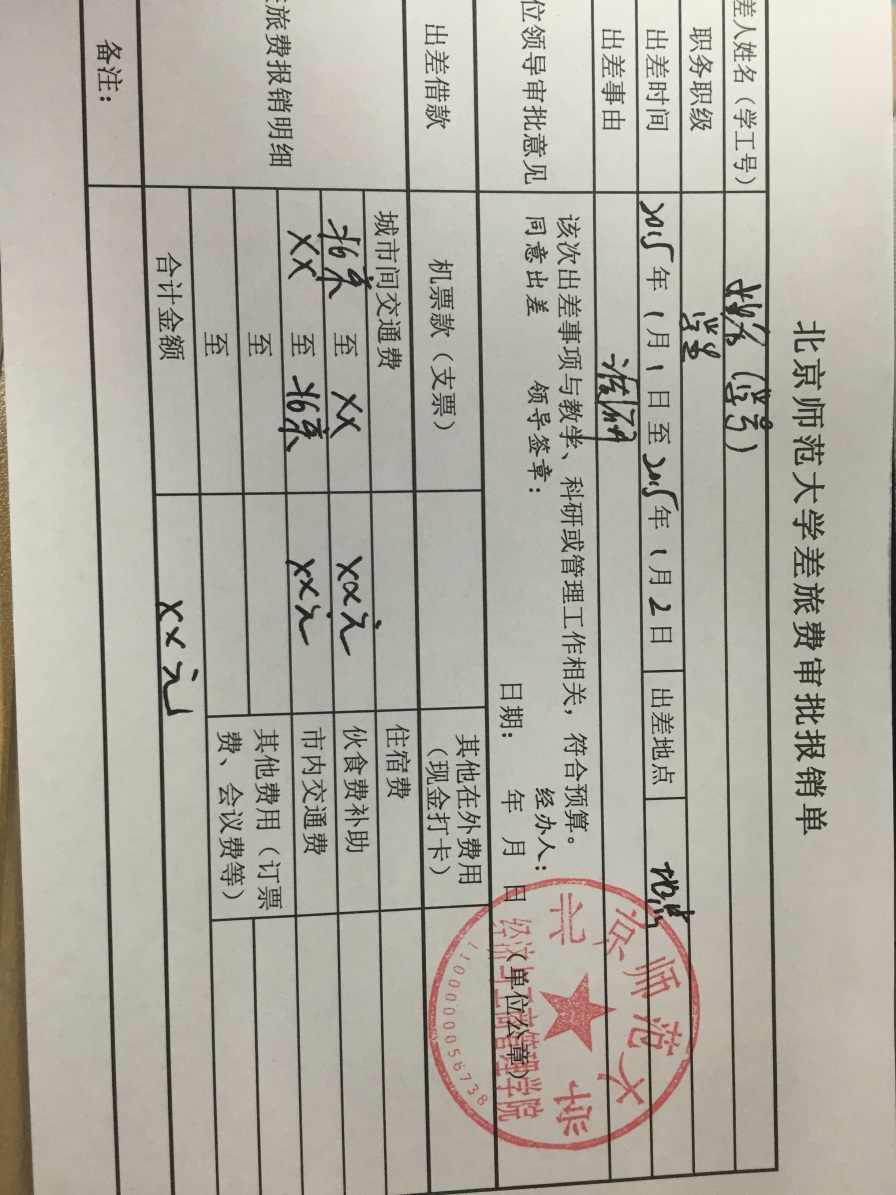 